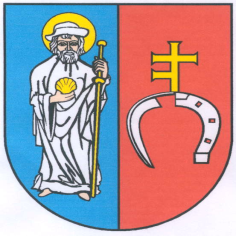 Urząd Gminy JakubówGminny Ośrodek Pomocy Społecznejul. Mińska 15, 05 - 306 Jakubówtel. 25-757-91-64, fax 25 757-91-64www.jakubow.plmail: gops@jakubow.plKarta usługNr GOPS.4/2023Jednorazowe świadczenie z tytułu urodzenia się dziecka, u którego zdiagnozowano ciężkie i nieodwracalne upośledzenie albo nieuleczalną chorobę zagrażającą życiu, które powstały w prenatalnym okresie rozwoju dziecka lub w czasie poroduJednorazowe świadczenie z tytułu urodzenia się dziecka, u którego zdiagnozowano ciężkie i nieodwracalne upośledzenie albo nieuleczalną chorobę zagrażającą życiu, które powstały w prenatalnym okresie rozwoju dziecka lub w czasie poroduJednorazowe świadczenie z tytułu urodzenia się dziecka, u którego zdiagnozowano ciężkie i nieodwracalne upośledzenie albo nieuleczalną chorobę zagrażającą życiu, które powstały w prenatalnym okresie rozwoju dziecka lub w czasie poroduMiejsce załatwienia sprawy:Miejsce załatwienia sprawy:Miejsce załatwienia sprawy:Miejsce załatwienia sprawy:Gminny Ośrodek Pomocy SpołecznejPokój nr 7 i 9, tel. 25 757 91 64, e-mail: gops@jakubow.plGodziny urzędowania:                                       poniedziałek 800 – 1700                                       wtorek - środa  800 – 1600                                       czwartek dzień wewnętrzny                                       piątek  800 – 1500Gminny Ośrodek Pomocy SpołecznejPokój nr 7 i 9, tel. 25 757 91 64, e-mail: gops@jakubow.plGodziny urzędowania:                                       poniedziałek 800 – 1700                                       wtorek - środa  800 – 1600                                       czwartek dzień wewnętrzny                                       piątek  800 – 1500Gminny Ośrodek Pomocy SpołecznejPokój nr 7 i 9, tel. 25 757 91 64, e-mail: gops@jakubow.plGodziny urzędowania:                                       poniedziałek 800 – 1700                                       wtorek - środa  800 – 1600                                       czwartek dzień wewnętrzny                                       piątek  800 – 1500Gminny Ośrodek Pomocy SpołecznejPokój nr 7 i 9, tel. 25 757 91 64, e-mail: gops@jakubow.plGodziny urzędowania:                                       poniedziałek 800 – 1700                                       wtorek - środa  800 – 1600                                       czwartek dzień wewnętrzny                                       piątek  800 – 1500Osoba do kontaktu:Osoba do kontaktu:Osoba do kontaktu:Osoba do kontaktu:Książek Aneta – inspektor ds. świadczeń rodzinnych i alimentacyjnychKsiążek Aneta – inspektor ds. świadczeń rodzinnych i alimentacyjnychKsiążek Aneta – inspektor ds. świadczeń rodzinnych i alimentacyjnychKsiążek Aneta – inspektor ds. świadczeń rodzinnych i alimentacyjnychSposób załatwienia sprawy:Sposób załatwienia sprawy:Sposób załatwienia sprawy:Sposób załatwienia sprawy:udzielenie informacji o zasadach przyznawania świadczenia,wydanie stosownych druków wniosków i oświadczeń,przyjmowanie wypełnionych wniosków,wydanie decyzji o przyznaniu lub odmowie świadczenia.udzielenie informacji o zasadach przyznawania świadczenia,wydanie stosownych druków wniosków i oświadczeń,przyjmowanie wypełnionych wniosków,wydanie decyzji o przyznaniu lub odmowie świadczenia.udzielenie informacji o zasadach przyznawania świadczenia,wydanie stosownych druków wniosków i oświadczeń,przyjmowanie wypełnionych wniosków,wydanie decyzji o przyznaniu lub odmowie świadczenia.udzielenie informacji o zasadach przyznawania świadczenia,wydanie stosownych druków wniosków i oświadczeń,przyjmowanie wypełnionych wniosków,wydanie decyzji o przyznaniu lub odmowie świadczenia.Wymagane dokumenty:Wymagane dokumenty:Wymagane dokumenty:Wymagane dokumenty:I. Postępowanie w sprawie o przyznanie jednorazowego świadczenia z tytułu urodzenia się dziecka, u którego zdiagnozowano ciężkie i nieodwracalne upośledzenie albo nieuleczalną chorobę zagrażającą życiu, które powstały w prenatalnym okresie rozwoju dziecka lub w czasie porodu wszczyna się na podstawie wniosku, do którego należy dołączyć:zaświadczenie potwierdzające ciężkie i nieodwracalne upośledzenie albo nieuleczalną chorobę zagrażającą życiu, które powstały w prenatalnym okresie rozwoju dziecka lub w czasie porodu, wystawione przez lekarza ubezpieczenia zdrowotnego, w rozumieniu ustawy z dnia 27 sierpnia 2004 r. o świadczeniach opieki zdrowotnej finansowanych ze środków publicznych, posiadającego specjalizację II stopnia lub tytuł specjalisty w dziedzinie: położnictwa i ginekologii, perinatologii, neonatologii, neurologii dziecięcej, kardiologii dziecięcej lub chirurgii dziecięcejzaświadczenie lekarskie/zaświadczenie wystawione przez położną potwierdzające pozostawanie kobiety pod opieką medyczną nie później niż od 10. tygodnia ciąży do porodu − wzór zaświadczenia został określony  w rozporządzeniu Ministra Zdrowia z dnia 14 września 2010 r. w sprawie formy opieki medycznej nad kobietą w ciąży, uprawniającej do dodatku z tytułu urodzenia dziecka oraz wzoru zaświadczenia potwierdzającego pozostawanie pod tą opieką.  I. Postępowanie w sprawie o przyznanie jednorazowego świadczenia z tytułu urodzenia się dziecka, u którego zdiagnozowano ciężkie i nieodwracalne upośledzenie albo nieuleczalną chorobę zagrażającą życiu, które powstały w prenatalnym okresie rozwoju dziecka lub w czasie porodu wszczyna się na podstawie wniosku, do którego należy dołączyć:zaświadczenie potwierdzające ciężkie i nieodwracalne upośledzenie albo nieuleczalną chorobę zagrażającą życiu, które powstały w prenatalnym okresie rozwoju dziecka lub w czasie porodu, wystawione przez lekarza ubezpieczenia zdrowotnego, w rozumieniu ustawy z dnia 27 sierpnia 2004 r. o świadczeniach opieki zdrowotnej finansowanych ze środków publicznych, posiadającego specjalizację II stopnia lub tytuł specjalisty w dziedzinie: położnictwa i ginekologii, perinatologii, neonatologii, neurologii dziecięcej, kardiologii dziecięcej lub chirurgii dziecięcejzaświadczenie lekarskie/zaświadczenie wystawione przez położną potwierdzające pozostawanie kobiety pod opieką medyczną nie później niż od 10. tygodnia ciąży do porodu − wzór zaświadczenia został określony  w rozporządzeniu Ministra Zdrowia z dnia 14 września 2010 r. w sprawie formy opieki medycznej nad kobietą w ciąży, uprawniającej do dodatku z tytułu urodzenia dziecka oraz wzoru zaświadczenia potwierdzającego pozostawanie pod tą opieką.  I. Postępowanie w sprawie o przyznanie jednorazowego świadczenia z tytułu urodzenia się dziecka, u którego zdiagnozowano ciężkie i nieodwracalne upośledzenie albo nieuleczalną chorobę zagrażającą życiu, które powstały w prenatalnym okresie rozwoju dziecka lub w czasie porodu wszczyna się na podstawie wniosku, do którego należy dołączyć:zaświadczenie potwierdzające ciężkie i nieodwracalne upośledzenie albo nieuleczalną chorobę zagrażającą życiu, które powstały w prenatalnym okresie rozwoju dziecka lub w czasie porodu, wystawione przez lekarza ubezpieczenia zdrowotnego, w rozumieniu ustawy z dnia 27 sierpnia 2004 r. o świadczeniach opieki zdrowotnej finansowanych ze środków publicznych, posiadającego specjalizację II stopnia lub tytuł specjalisty w dziedzinie: położnictwa i ginekologii, perinatologii, neonatologii, neurologii dziecięcej, kardiologii dziecięcej lub chirurgii dziecięcejzaświadczenie lekarskie/zaświadczenie wystawione przez położną potwierdzające pozostawanie kobiety pod opieką medyczną nie później niż od 10. tygodnia ciąży do porodu − wzór zaświadczenia został określony  w rozporządzeniu Ministra Zdrowia z dnia 14 września 2010 r. w sprawie formy opieki medycznej nad kobietą w ciąży, uprawniającej do dodatku z tytułu urodzenia dziecka oraz wzoru zaświadczenia potwierdzającego pozostawanie pod tą opieką.  I. Postępowanie w sprawie o przyznanie jednorazowego świadczenia z tytułu urodzenia się dziecka, u którego zdiagnozowano ciężkie i nieodwracalne upośledzenie albo nieuleczalną chorobę zagrażającą życiu, które powstały w prenatalnym okresie rozwoju dziecka lub w czasie porodu wszczyna się na podstawie wniosku, do którego należy dołączyć:zaświadczenie potwierdzające ciężkie i nieodwracalne upośledzenie albo nieuleczalną chorobę zagrażającą życiu, które powstały w prenatalnym okresie rozwoju dziecka lub w czasie porodu, wystawione przez lekarza ubezpieczenia zdrowotnego, w rozumieniu ustawy z dnia 27 sierpnia 2004 r. o świadczeniach opieki zdrowotnej finansowanych ze środków publicznych, posiadającego specjalizację II stopnia lub tytuł specjalisty w dziedzinie: położnictwa i ginekologii, perinatologii, neonatologii, neurologii dziecięcej, kardiologii dziecięcej lub chirurgii dziecięcejzaświadczenie lekarskie/zaświadczenie wystawione przez położną potwierdzające pozostawanie kobiety pod opieką medyczną nie później niż od 10. tygodnia ciąży do porodu − wzór zaświadczenia został określony  w rozporządzeniu Ministra Zdrowia z dnia 14 września 2010 r. w sprawie formy opieki medycznej nad kobietą w ciąży, uprawniającej do dodatku z tytułu urodzenia dziecka oraz wzoru zaświadczenia potwierdzającego pozostawanie pod tą opieką.  Formularz do pobrania:Formularz do pobrania:Formularz do pobrania:Formularz do pobrania:W siedzibie Gminnego Ośrodka Pomocy Społecznej w Jakubowie pok. nr 7 i 9W siedzibie Gminnego Ośrodka Pomocy Społecznej w Jakubowie pok. nr 7 i 9W siedzibie Gminnego Ośrodka Pomocy Społecznej w Jakubowie pok. nr 7 i 9W siedzibie Gminnego Ośrodka Pomocy Społecznej w Jakubowie pok. nr 7 i 9Opłaty:Opłaty:Opłaty:Opłaty:Nie podlegaNie podlegaNie podlegaNie podlegaCzas załatwienia sprawy:Czas załatwienia sprawy:Czas załatwienia sprawy:Czas załatwienia sprawy:Bez zbędnej zwłoki, nie później niż w ciągu jednego miesiąca od dnia wszczęcia postępowania, a w sprawie szczególnie skomplikowanej nie później niż w ciągu dwóch miesięcy od dnia wszczęcia postępowania. Bez zbędnej zwłoki, nie później niż w ciągu jednego miesiąca od dnia wszczęcia postępowania, a w sprawie szczególnie skomplikowanej nie później niż w ciągu dwóch miesięcy od dnia wszczęcia postępowania. Bez zbędnej zwłoki, nie później niż w ciągu jednego miesiąca od dnia wszczęcia postępowania, a w sprawie szczególnie skomplikowanej nie później niż w ciągu dwóch miesięcy od dnia wszczęcia postępowania. Bez zbędnej zwłoki, nie później niż w ciągu jednego miesiąca od dnia wszczęcia postępowania, a w sprawie szczególnie skomplikowanej nie później niż w ciągu dwóch miesięcy od dnia wszczęcia postępowania. Tryb odwoławczy:Tryb odwoławczy:Tryb odwoławczy:Tryb odwoławczy:W terminie 14 dni od daty otrzymania decyzji do Samorządowego Kolegium Odwoławczego w Siedlcach za pośrednictwem organu wydającego decyzję.W terminie 14 dni od daty otrzymania decyzji do Samorządowego Kolegium Odwoławczego w Siedlcach za pośrednictwem organu wydającego decyzję.W terminie 14 dni od daty otrzymania decyzji do Samorządowego Kolegium Odwoławczego w Siedlcach za pośrednictwem organu wydającego decyzję.W terminie 14 dni od daty otrzymania decyzji do Samorządowego Kolegium Odwoławczego w Siedlcach za pośrednictwem organu wydającego decyzję.Podstawa prawnaPodstawa prawnaPodstawa prawnaPodstawa prawna1.Ustawa z dnia 4 listopada 2016 r. o wsparciu kobiet w ciąży i rodzin „ Za życiem”                  2. Rozporządzenie Ministra Rodziny i Polityki Społecznej z dnia 26 stycznia 2023 r. w sprawie wzoru wniosku o ustalenie prawa do jednorazowego świadczenia z tytułu urodzenia się dziecka, u którego zdiagnozowano ciężkie i nieodwracalne upośledzenie albo nieuleczalną chorobę zagrażającą życiu, które powstały w prenatalnym okresie rozwoju dziecka lub w czasie porodu 3. Ustawa z dnia 14 czerwca 1960 r. Kodeks postępowania administracyjnego 1.Ustawa z dnia 4 listopada 2016 r. o wsparciu kobiet w ciąży i rodzin „ Za życiem”                  2. Rozporządzenie Ministra Rodziny i Polityki Społecznej z dnia 26 stycznia 2023 r. w sprawie wzoru wniosku o ustalenie prawa do jednorazowego świadczenia z tytułu urodzenia się dziecka, u którego zdiagnozowano ciężkie i nieodwracalne upośledzenie albo nieuleczalną chorobę zagrażającą życiu, które powstały w prenatalnym okresie rozwoju dziecka lub w czasie porodu 3. Ustawa z dnia 14 czerwca 1960 r. Kodeks postępowania administracyjnego 1.Ustawa z dnia 4 listopada 2016 r. o wsparciu kobiet w ciąży i rodzin „ Za życiem”                  2. Rozporządzenie Ministra Rodziny i Polityki Społecznej z dnia 26 stycznia 2023 r. w sprawie wzoru wniosku o ustalenie prawa do jednorazowego świadczenia z tytułu urodzenia się dziecka, u którego zdiagnozowano ciężkie i nieodwracalne upośledzenie albo nieuleczalną chorobę zagrażającą życiu, które powstały w prenatalnym okresie rozwoju dziecka lub w czasie porodu 3. Ustawa z dnia 14 czerwca 1960 r. Kodeks postępowania administracyjnego 1.Ustawa z dnia 4 listopada 2016 r. o wsparciu kobiet w ciąży i rodzin „ Za życiem”                  2. Rozporządzenie Ministra Rodziny i Polityki Społecznej z dnia 26 stycznia 2023 r. w sprawie wzoru wniosku o ustalenie prawa do jednorazowego świadczenia z tytułu urodzenia się dziecka, u którego zdiagnozowano ciężkie i nieodwracalne upośledzenie albo nieuleczalną chorobę zagrażającą życiu, które powstały w prenatalnym okresie rozwoju dziecka lub w czasie porodu 3. Ustawa z dnia 14 czerwca 1960 r. Kodeks postępowania administracyjnego Informacje dodatkoweInformacje dodatkoweInformacje dodatkoweInformacje dodatkoweZ  tytułu  urodzenia  się  żywego  dziecka, posiadającego  w/w zaświadczenie  przyznaje  się,  na  to  dziecko,  jednorazowe  świadczenie w wysokości 4000 zł.Wniosek o wypłatę jednorazowego świadczenia składa się w terminie 12 miesięcy od dnia narodzin dziecka. Wniosek złożony po terminie pozostawia się bez rozpoznania.Z  tytułu  urodzenia  się  żywego  dziecka, posiadającego  w/w zaświadczenie  przyznaje  się,  na  to  dziecko,  jednorazowe  świadczenie w wysokości 4000 zł.Wniosek o wypłatę jednorazowego świadczenia składa się w terminie 12 miesięcy od dnia narodzin dziecka. Wniosek złożony po terminie pozostawia się bez rozpoznania.Z  tytułu  urodzenia  się  żywego  dziecka, posiadającego  w/w zaświadczenie  przyznaje  się,  na  to  dziecko,  jednorazowe  świadczenie w wysokości 4000 zł.Wniosek o wypłatę jednorazowego świadczenia składa się w terminie 12 miesięcy od dnia narodzin dziecka. Wniosek złożony po terminie pozostawia się bez rozpoznania.Z  tytułu  urodzenia  się  żywego  dziecka, posiadającego  w/w zaświadczenie  przyznaje  się,  na  to  dziecko,  jednorazowe  świadczenie w wysokości 4000 zł.Wniosek o wypłatę jednorazowego świadczenia składa się w terminie 12 miesięcy od dnia narodzin dziecka. Wniosek złożony po terminie pozostawia się bez rozpoznania.Sporządził:      Aneta Książek Sporządził:      Aneta Książek Sprawdził: Kierownik GOPSKatarzyna KwiatkowskaZatwierdził: Wójt GminyHanna Wocial  